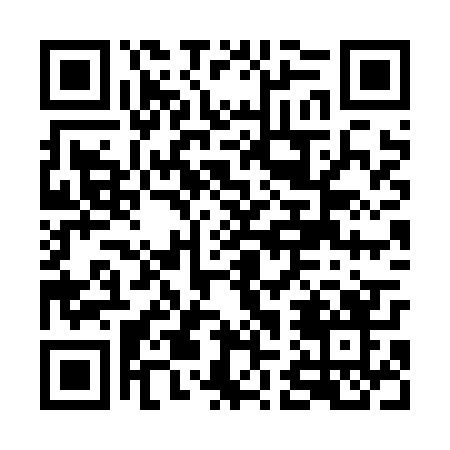 Prayer times for Kolonia Annopol, PolandWed 1 May 2024 - Fri 31 May 2024High Latitude Method: Angle Based RulePrayer Calculation Method: Muslim World LeagueAsar Calculation Method: HanafiPrayer times provided by https://www.salahtimes.comDateDayFajrSunriseDhuhrAsrMaghribIsha1Wed2:445:1712:445:518:1210:332Thu2:405:1512:445:528:1310:363Fri2:375:1312:435:538:1510:394Sat2:335:1112:435:548:1710:435Sun2:305:0912:435:558:1810:466Mon2:295:0712:435:568:2010:497Tue2:285:0612:435:578:2110:508Wed2:285:0412:435:588:2310:519Thu2:275:0212:435:598:2510:5110Fri2:265:0112:436:008:2610:5211Sat2:264:5912:436:018:2810:5312Sun2:254:5712:436:028:2910:5313Mon2:244:5612:436:038:3110:5414Tue2:244:5412:436:048:3310:5515Wed2:234:5312:436:058:3410:5516Thu2:224:5112:436:068:3610:5617Fri2:224:5012:436:068:3710:5718Sat2:214:4812:436:078:3910:5719Sun2:214:4712:436:088:4010:5820Mon2:204:4612:436:098:4110:5921Tue2:204:4412:436:108:4310:5922Wed2:194:4312:436:118:4411:0023Thu2:194:4212:436:128:4611:0124Fri2:194:4112:436:128:4711:0125Sat2:184:4012:446:138:4811:0226Sun2:184:3812:446:148:5011:0227Mon2:174:3712:446:158:5111:0328Tue2:174:3612:446:158:5211:0429Wed2:174:3512:446:168:5311:0430Thu2:174:3512:446:178:5411:0531Fri2:164:3412:446:178:5611:05